ВВЕДЕНИЕНастоящее руководство по эксплуатации предназначено для изучения технических характеристик шкафа управления диспетчеризацией ШУ-Д.В руководстве представлена информация, необходимая для полнофункционального использования шкафа с учётом всех его технических возможностей.Руководство содержит разделы технического описания, указания по монтажу, эксплуатации и техническому обслуживанию, требования безопасности и гарантии изготовителя.НАЗНАЧЕНИЕШкафа управления диспетчеризацией ШУ-Д (в дальнейшем по тексту – шкаф) предназначен для непрерывной круглосуточной работы в качестве устройства управления диспетчеризацией.Управление производится с удаленного автоматизированного рабочего места диспетчера, через сети передачи данных операторов мобильной связи, посредством 2G/3G/4G модемов или с удаленного автоматизированного рабочего места диспетчера с использованием различных технологий связи.Шкаф предназначен для размещения только в закрытом помещении и не предназначен для размещения во взрывоопасных зонах, а также в условиях воздействия агрессивных веществ и пыли.ТЕХНИЧЕСКИЕ ХАРАКТЕРИСТИКИОсновные технические характеристики шкафа приведены в Таблице 1.Таблица 1 – основные технические характеристики шкафаТаблица 1 – продолжение – основные технические характеристики шкафа3. ИНТЕРФЕЙСЫ И ПРОТОКОЛЫИнтерфейсы …………..……1 х RS 232, 4 x USB 2.0, 1 x Ethernet 10/100Mb;Протокол для обмена данными с ПЛК ....……………….………………….. ModBus;Протокол для настройки ……………………………………………….….….. Telnet, SSH;ОПИСАНИЕШкаф выполнен из металла, в корпусе которого установлен модуль диспетчеризации предназначенном для крепления на DIN-рейку. Габаритные размеры (Ш х В х Г) 160 х 90 х 60 мм.На лицевой панели модуля расположены:Движковый выключатель питания на 2 положения «ON» - включено, «OFF» - выключено.Индикатор питания «POWER» - светится постоянно при включении питания устройства.Индикатор режима работы «RUN» - загорается после окончания загрузки внутреннего программного обеспечения. Непрерывно мигает при возникновении критических ошибок.Индикатор состояния «STATUS» - предназначен для индикации необходимых системных сообщений, различные режимы свечения программируются для заданных событий отдельно.На нижней части устройства расположены:Клеммы для подключения к сети питания переменного тока 220 В 50 Гц или клеммы питания постоянного тока с напряжением 24 В, по две клеммы «+» и «-». Положительный вывод блока питания подключается к одной из клемм «+» устройства, отрицательный вывод с одной из клемм «-». Оставшаяся пара клемм «+» и «-» может использоваться для подачи питания 24В на другие устройства, такие как модем, ПЛК и пр. Клеммный блок интерфейса RS-232 для подключения консоли управления или периферийных устройств. Состоит из трех клемм: T (transmit)-передача, R (receive) – прием, G (ground) – общая земля.Разъем Ethernet RJ-45 для подключения к локальной вычислительной сети, сети Интернет, ПК, ПЛК, и др.Четыре разъема USB 2.0 для подключения внешних накопителей, преобразователей интерфейсов, и прочих устройств. На верхней стороне устройства расположен слот для установки/извлечения карты памяти формата microSD. Карта памяти предназначена для хранения внутреннего программного обеспечения, настроек, архива собранных данных.ТЕХНИЧЕСКОЕ ОБСЛУЖИВАНИЕШкаф относится к изделиям с периодическим обслуживанием. Типовой регламент технического обслуживания шкафа разрабатывается с целью установления перечня работ по техническому обслуживанию, необходимых для поддержания работоспособности шкафа в течение всего срока эксплуатации и распределения этих работ между заказчиком и обслуживающей организацией. Данные о техническом обслуживании необходимо вносить в журнал технического обслуживания. Мероприятия по техническому обслуживанию систем противопожарной защиты должны производить специализированные организации, имеющие установленные в России лицензии на производство данного вида работ.ГАРАНТИИ ИЗГОТОВИТЕЛЯИзготовитель гарантирует безотказную работу в течение 36 месяцев со дня сдачи изделия в эксплуатацию, но не более 42 месяцев со дня выпуска при правильной эксплуатации и при соблюдении потребителем условий, оговоренных настоящим руководством.В течении гарантийного срока изготовитель бесплатно устраняет дефекты, связанные с изготовлением устройства в кратчайшие технически возможные сроки.  Изготовитель не дает гарантий в случаях вандализма и форс-мажорных обстоятельств.Изготовитель оставляет за   собой   право   на   внесение   изменений   в   конструкцию, не ухудшающих технические характеристики.СВЕДЕНИЯ О РЕКЛАМАЦИЯХПри отказе в работе в период гарантийного срока эксплуатации потребителю необходимо заполнить форму сбора информации, составить технически обоснованный акт с указанием наименования и обозначения изделия, его номера, присвоенного изготовителем, даты выпуска.Акт отправить с формой сбора информации по адресу завода-изготовителя:Изготовитель: "ТДС"Адрес: 188307, Ленинградская обл., г. Гатчина, ул. 120-й Гатчинской дивизии 1, тел. +7 (812) 309-47-72, +7 (812) 309-47-73E-mail: sale@tds-spb.com, www.tds-spb.comОбразец формы сбора информации:заводской №_____, дата ввода в эксплуатацию "__"20__г.При отсутствии заполненной формы сбора информации, рекламации к рассмотрению не принимаются.Все предъявленные рекламации регистрируются предприятием-изготовителем в журнале, содержащем дату выхода изделия из строя, краткое содержание рекламации, принятые меры.СВЕДЕНИЯ ОБ УПАКОВКЕ И ТРАНСПОРТИРОВКЕУпаковка шкафа производится путем помещения в картонную тару. Срок хранения изделий в упаковке должен быть не более 3 лет со дня изготовления.В помещении для хранения не должно быть токопроводящей пыли, паров кислот и щелочей, а также газов, вызывающих коррозию и разрушающих изоляцию.Шкаф в упаковке предприятия-изготовителя следует транспортировать в крытых транспортных средствах (в железнодорожных вагонах, закрытых автомашинах, герметизированных отапливаемых отсеках самолетов, трюмах и т. д.) на любые расстояния. При этом шкаф может подвергаться механическому воздействию тряски с ускорением не более 30 м/с2 при частоте до 120 ударов в минуту.Транспортирование и хранение шкафа должно производиться при температуре от минус 50 до плюс 50ºС и относительной влажность не выше 98%.ПРИЛОЖЕНИЕ 1 – ВЕШНИЙ ВИД МОДУЛЯВид спереди. Лицевая панель. 220ВВид спереди. Лицевая панель. 24ВВид снизу. 220ВВид снизу. 24ВПРИЛОЖЕНИЕ 2 – СХЕМЫ ПОДКЛЮЧЕНИЯПодключение линии электропитания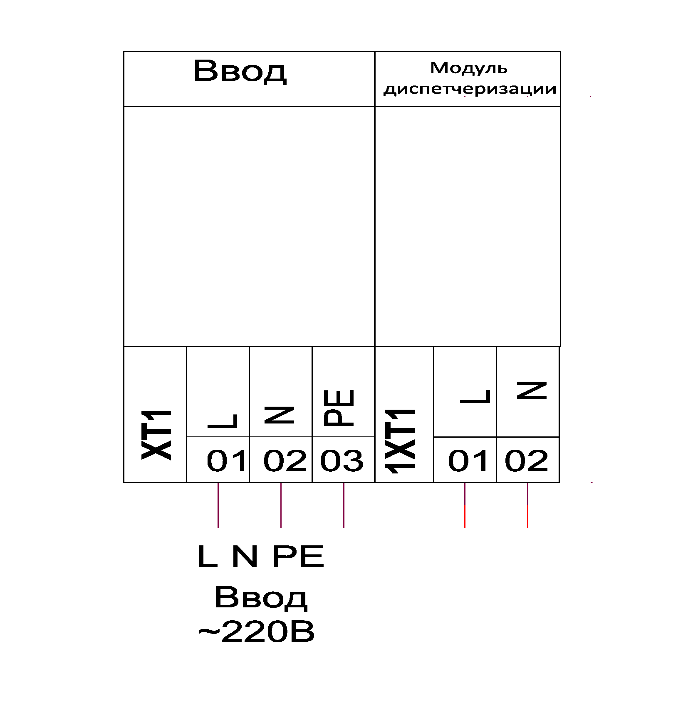 220В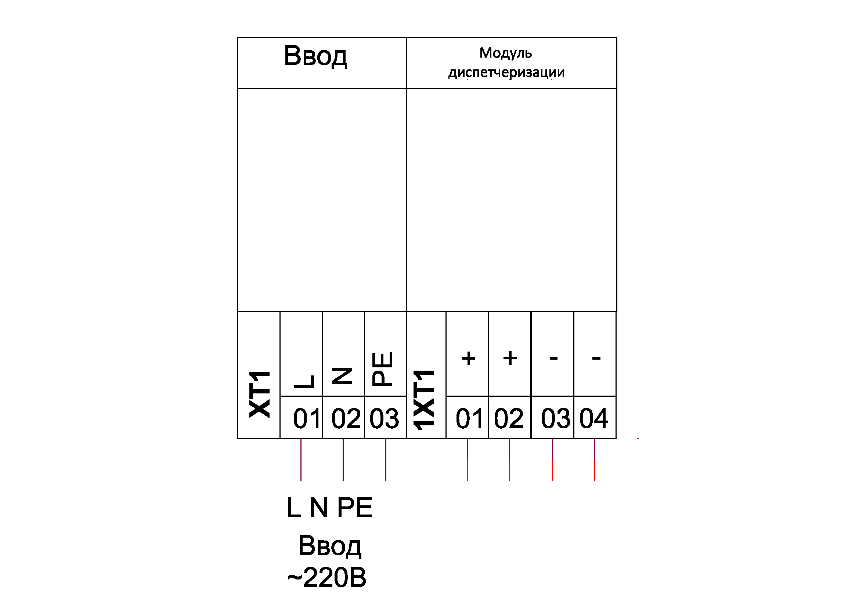 24В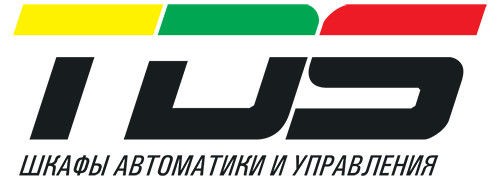 ШКАФЫ АВТОМАТИКИ И УПРАВЛЕНИЯШкаф управления диспетчеризациейШУ-ДТДС.2000.000РУКОВОДСТВО ПО ЭКСПЛУАТАЦИИг. Гатчина 2017 г.Наименование параметраЕдиницы измеренияЗначениеКоличество источников электропитания (вводных линий)11Номинальное напряжение электропитанияВ~220Допустимое отклонение напряжения электропитания%+15 / минус 20Номинальная частота сетиГц50±1Сопротивление изоляции между сетевыми выводами и винтом заземления, не менееМОм20Потребляемая мощностьВт10Конструкция шкафа по группе механического исполнения М4ускорение – 3g; длительность удара – 2 мсускорение – 3g; длительность удара – 2 мсНаименование параметраЕдиницы измеренияЗначениеСтепень защиты оболочки от воздействия окружающей средыIР54IР54Категории размещения по климатическому исполнениюУХЛ3УХЛ3Предельная температура рабочей окружающей средыот минус 10ºС до плюс 40ºСот минус 10ºС до плюс 40ºСПредельная относительная влажность окружающей среды98% (при плюс 25ºС)98% (при плюс 25ºС)Группа соответствия условиям транспортирования и хранения33Предельная температура храненияот минус 40ºС до плюс 50ºСот минус 40ºС до плюс 50ºСПредельная влажность окружающей среды при хранении98% (при плюс 25ºС)98% (при плюс 25ºС)Класс защиты человека от поражения электрическим током0I0IСтепень жёсткости на помехоэмиссию и устойчивость к индустриальным радиопомехам по ГОСТ Р 53325-200922Средняя наработка на отказ с учетом технического обслуживаниячас30 000Средний срок службы, не менееГабаритные размеры400х400х210400х400х210Дата выхода из строяКраткое содержание рекламацииПринятые мерыПримечания